ኣስመራ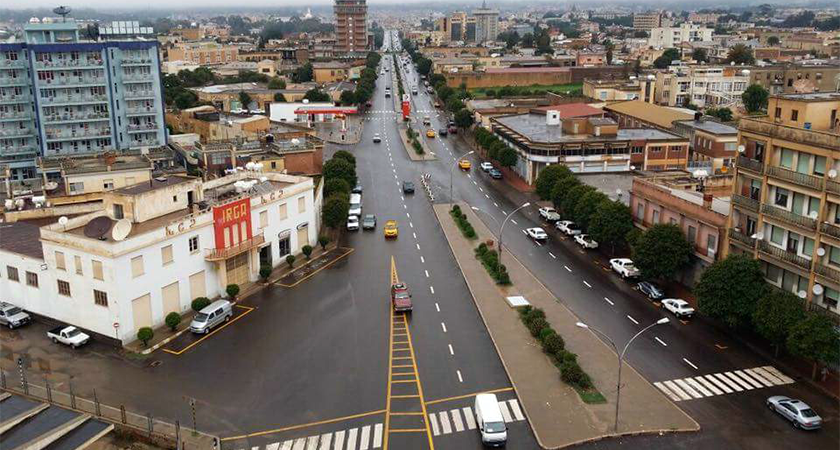 ኣስመራ ምጭውቲ ድራር ዓይኒ ብርቂወርቂ ማዓድኑ ከቢቡ ዙርያኺፈታዊ ጸላኢ ኩሉ የድንቐኪካብ ሩሑቕ ቀረባ ይጽውዖ ስመኪኤርትራዊ ዜጋ ኮሪዑ በኣኺዩኖስኮ’ውን ዓይኑ ኣውዲቕልኪኣብ መዛግብ ቅርሲ ኣስፊሩኪንዉሉድ ወለዶ ጥበብ መወከሲተሓጒሰና ኩርዒ’ስከ ድመቒርእሲ ከተማና ኣስመራ ምንጫራሓበን ደቂ ሃገር ናይ ስልጣኔ ጩራግሩም ድንቂ ህንጻታት ኣየራበጻሕቲ ኢሎሙኺ ፒኮሎ ሮማዝሓለፋ ውሕልነት ኢጣልያዝጸረኺ ከም ፓሪስ ቪየናተናፋቒት ከም ፍቕሪ ፈለማተባሃጊት ክትሪኣ ክትነብራመን ከማኺ ኣብ ኣህጉር ዓለምናክትጽብቒ ክሕደስ ህንጻኺጎደናታት ኩሎም ማርሻበዲዝኣረጉ ቱቦታት ናይ ማይኪክቕየሩ ኩሉ ወፊሩልኪማእከል ናይ ቱሪዝም ክገብረኪ